АДМИНИСТРАЦИЯ СЕЛЬСКОГО ПОСЕЛЕНИЯ «УСТЬ-НАРИНЗОРСКОЕ»                                П О С Т А Н О В Л Е Н И Е01 апреля 2022 года                                                                            № 8село Усть-НаринзорО проведении месячника по санитарной очистке и благоустройству на территории сельского поселения «Усть-Наринзорское»      На основании Федерального закона от 30.03.1999 года  № 52-ФЗ                              «О санитарно-эпидемиологическом благополучии населения», Федерального закона от 06.10.2003 года № 131-ФЗ «Об общих принципах организации местного самоуправления в Российской Федерации», Устава сельского поселения «Усть-Наринзорское» и Правил благоустройства территории сельского поселения «Усть-Наринзорское», утвержденных решением Совета сельского поселения «Усть-Наринзорское» от 10.12.2020 года №44,  администрация сельского поселения «Усть-Наринзорское»  постановляет:1. Постановление администрации сельского поселения «Усть-Наринзорское» от 12.04.2021 года №4  «О проведении месячника по санитарной очистке и благоустройству на территории сельского поселения «Усть-Наринзорское»» - считать утратившим силу.2. Объявить и провести месячник по санитарной очистке населённых пунктов сельского поселения «Усть-Наринзорское» с  01 апреля по 01 мая 2022 года.3. Руководителям учреждений и организаций, всех форм собственности, а также муниципальных учреждений расположенных на территории сельского поселения «Усть-Наринзорское» в срок до 01 мая 2022 года рекомендовать произвести очистку закреплённых и прилегающих к ним территорий от горючих отходов и мусора, листьев, сухой травы.4. Согласно Правил благоустройства территории сельского поселения «Усть-Наринзорское» жителям сёл провести очистку своих приусадебных участков и прилегающих к ним территорий от горючих отходов, мусора, сухой травы, в том числе:- для индивидуальных жилых домов – 15 метров по периметру усадьбы, а со стороны въезда (входа) – до проезжей части дороги.- для учреждений социальной сферы, школы, дошкольные учреждения, учреждения культуры, здравоохранения, торговли – территории в границах отведенного земельного участка, а так же перед территорией учреждения со стороны уличного фасада до проезжей части улицы, с других сторон в радиусе 10 метров.5. В соответствии с постановлением Правительства Российской Федерации от 16.09.2020 года №1479 «Об утверждении Правил противопожарного режима в Российской Федерации» - запрещается использовать противопожарные расстояния между зданиями, сооружениями и строениями для складирования материалов, мусора, травы и иных отходов, оборудования и тары, строительства (размещения) зданий и сооружений, в том числе временных, для разведения костров, приготовления пищи с применением открытого огня (мангалов, жаровен и др.) и сжигания отходов и тары. На землях общего пользования населённых пунктов, а также на территориях частных домовладений, расположенных на территориях населённых пунктов, запрещается разводить костры, использовать открытый огонь для приготовления пищи вне специально отведённых и оборудованных для этого мест, а также сжигать мусор, траву, листву и иные отходы, материалы или изделия.6. 22 апреля 2022 года на всей территории сельского поселения «Усть-Наринзорское» провести единый санитарный день по уборке территории сёл и мест захоронения (кладбищ).7. Для руководства организации и контроля за проведением месячника создать рабочую комиссию в составе:с.Усть-Наринзор:Председатель – глава администрации сельского поселения «Усть-Наринзорское» Члены:- ведущий специалист администрации сельского поселения ;- ветеринарный врач села Усть-Наринзор.с.Делюн:– староста села Делюн– заведующая ФП села Делюн;- директор клуба с.Делюн. 8.  С 01 апреля 2022 года по 20 апреля 2022 года членам комиссии, в каждом селе, провести подворный обход.9. К гражданам, не обеспечивающим своевременную уборку территории, допускающим сжигание мусора, разведение костров и палы травы в запрещенное время, применять меры административного воздействия, лицами уполномоченными составлять протоколы об административных правонарушениях, в соответствии с действующим законодательством (оформление протоколов). 10. Настоящее постановление вступает в силу после официального опубликования (обнародования) в порядке, установленном Уставом сельского поселения «Усть-Наринзорское»11. Контроль за исполнением настоящего постановления оставляю за собой.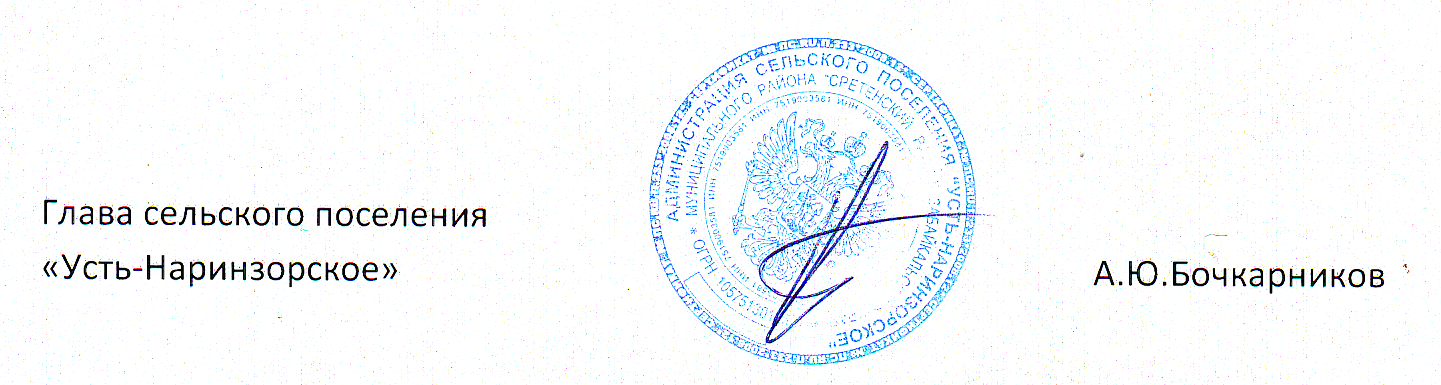 